江西吉安2017年小学毕业会考英语试卷(时间：60分钟  满分：100分）Listening Part 听力部分（共40分）一、选出听到的单词，将序号填在题前的括号内。每个单词读两遍。（10分）(	)1.A.plane		B.plant		(	)2.A.music		B.museum(	)3.A.cinema		B.animal		(	)4.A.price		B.rice(	)5.A.trip		B.ship		(	)6.A.foot		B.feet(	)7.A.work		B.worker		(	)8.A.science		B.scientist(	)9. A. tell		B. fell			(	)10.A.sad 		B. sit二、听句子，判断图片正误，正确的写T,错误的写F。每句读两遍。（10分）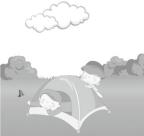 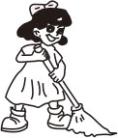 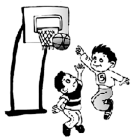 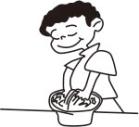 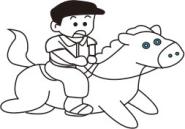       (	)		   (	)		  (	)		  (	)	    	  (	)三、听问句选答语，将序号填在题前的括号内。每题读两遍。（10分）(	)1.A.She’s 48kg.		B.She’s 1.65m.		C.Size 38.(	)2.A.I go to Turpan.	B.Hainan.			C.I went by train.(	)3.A.By bike.		B.It’s far. 		C.Turn left at the bookstore.(	)4.A.Yes, he does.		B.No, he doesn’t.		C.Drawing pictures.(	)5.A.He is a pilot.		B.In a gym.			C.He works hard.四、听小短文，从方框内选择词语填空，将序号填在横线上，有两项是多余的。短文读两遍。（10分） Hi, I’m Amy. I’m 12 years old. I’m 1.60 metres 1.______________. Last year I was 2._________and quiet. Before, I didn’t like sports. After school, I usually read some books and 3.__________ to music. Now, I’m 4._________. I’m 5.__________ in class. I often climb mountains. Writing Part  笔试部分（共60分）五、从方框中选取符合下列单词或短语意思的汉语，将序号填入题前的括号内,两个是多余的。（10分）(	)1. follow	(	) 2. deep	(	) 3. dictionary	(	) 4. puzzle(	)5. coach	(	) 6. more	(	) 7. comic		(	) 8. afraid(	)9. slow down	 (	) 10. Labour Day六、单项选择。（12分）(      )1.下列单词画线部分发音不同的一项是_______。A.snow         		B.window           	C.down(      )2. I want to borrow a storybook. I’m going to the _______.A.bookstore   		B.post office      	C. library(      )3. —How _______ is your little brother?—He’s 15 kg.A.old            		B.tall             	C.heavy(      )4. —_______  Mike go over his holiday?       —He went to Xinjiang.A.Where did    		B.When did 	C.How did(      )5. —_______ your father _______  ping-pong yesterday?     	 —Yes, he _______.A.Did, play, did 		B.Does,play,does 		C.Did,played,did(      )6. Monday is the _______  day of a week.A.first        			B.second           	C.twoth(      )7. I bought some _______  for my parents.A.father          	 	B.presents        	C.weeks(      )8.—What day is it today?   —It is _______.A.June 1st        		B.Friday        	C.a sunny day(      )9. The park is 200 metres _______ from here.A.long              		B.by bike      	C.far(      )10. Christmas is on the 25th of _______.A.November  		B.December         C.October七、读问句,选答语，将序号填入题前的括号内。（8分）(    )1.Did Amy have a good time on holiday? 	A.He is a policeman.(    )2.What are you going to do there?   		B.No,he cleaned the room.(    )3.Where did you go last Sunday?     		C.I went with my mum.(    )4.Who did you go shopping with?     		D.We went there by plane.(    )5.What does your father do?              		E.I played basketball .(    )6.How did you go there?            			F.We went to Yunnan.(    )7.What did you do yesterday?       		G.We’re going to go fishing.(    )8.Did the boy see a film last weekend?  		H.Yes,she did.八、阅读理解(20分） (一)  阅读短文，判断句子正(T)误(F)。（10分）Last weekend we had a birthday party for our classmate Zhang Xiaohui. She is younger than me, but I am shorter than her. And she looks stronger. Of course she is heavier than me. We went to a shop to buy a present for Xiaohui. What did we buy? We bought a doll for her. Because she told me “I haven’t got a lovely doll”. When she got our gift she looked excited. She was very happy. We went to the zoo. We saw elephants. We wanted to row a boat in Jingming park, but it was late, we had to go home. We had a good time on that day.(        )1.Xiaohui is taller than me.(        )2. We bought a doll for Xiaohui.(        )3.We went to a bookstore last month.(        )4.We had a good time on Xiaohui’s birthday.(        )5.We rowed a boat in the park.(二)阅读短文，选择正确答案。（10分）Everybody wants to be healthy. You know food is very important. There are many healthy foods. You can have more bananas, apples, oranges, tomatoes and lettuce because fruits and vegetables are good for you. But don’t eat too much chocolate. It’s not good for you. But donl eat too much chocolate. It’s not healthy food. Healthy food can make you grow and make you strong and happy. Remember there is a saying, “An apple a day keeps the doctor away.” Sports can also keep you healthy. Get up early and do some sports every day. Don’t be lazy! You will be healthy and happy.(	)1.Which is right?A.Everybody is healthy.		B. We want to be healthy. C.We are important.(	)2.What are healthy foods?A. Fruits and vegetables. 		B. Bananas, apples and chocolate. C. Fruits and chocolate.(	)3.Why are healthy foods good for you?A. They make you happy.		B. They make you grow short.C. They make you grow and make you strong and happy.(	)4. “An apple a day keeps the doctor away.” means(意思是）：__________A.The doctor goes away when he sees an apple.B.The doctor runs away when you give him an apple.C.You eat an apple every day and you can be healthy.(	)5.What keeps you healthy?A.Doctor and fish. 	 B.Chocolate.	C.Healthy foods and sports.九、补全对话。从方框内选择合适的句子工整地抄写在横线上，使对话意思完整，每个句子只能选一次。（10分）A:Where did you go during your National Day holiday?B: 1.______________________________A: Great! How did you go there?B: 2.______________________________A: 3.______________________________B: I went swimming in the sea.A: Did you eat fresh seafood?B: 4.______________________________A: What else did you do there?B:5._____________________________I had a great time there.江西吉安2017年小学毕业会考英语试卷笔试部分参考答案四、1—5   FDGAB五、1—5   EGFAK     6—10  DCJBH六、1—5   CCCAA     6—10  ABBCB七、1—5   HGFCA     6—8   DEB八、1—5 （一）TTFTF     （二）6—10   BACCC九、1—5   CBDAE      